COMMUNIQUE DE PRESSE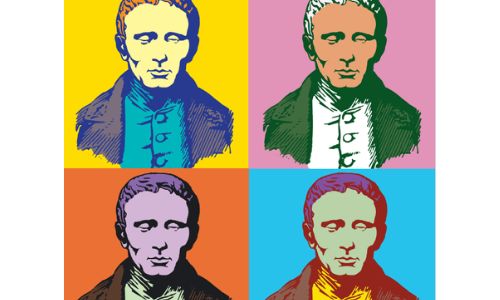 Un évènement à résonnance mondiale : Concert inaugural du circuit musical Louis BrailleLe samedi 17 septembre 2022 de 17h00 à 18h00  à l’Institut National des Jeunes Aveugles (INJA), salle André Marchal56 boulevard des Invalides, 75007 PARIS***L’invention de l’écriture pour aveugles dès 1825 par le jeune génie Louis Braille a métamorphosé la vie de ces derniers dans le monde entier. Elle perdure et elle est telle qu’elle a effacé de la mémoire collective, les autres talents de Braille. Pourtant il fut un organiste hors pair. ***C’est pourquoi nous allons faire revivre les mains de Louis Braille à travers celles de grands organistes contemporains. En accord avec des métiers d’art tels que les facteurs d’orgue et les transcripteurs musicaux en braille, Ils se posent en héritier de Louis Braille. Ils joueront, au cours de l’année 2022/2023, pour lui et à travers lui, dans des lieux qui connurent le jeu de Louis Braille en son temps. ***C’est à l’INJA, (l’Institut National des Jeunes Aveugles) qu’il était évident de commencer ce circuit musical. Car c’est dans cet Institut que l’inventeur passa sa vie, d’abord en tant qu’élève puis au titre d’enseignant de braille et de musique.Dans la somptueuse salle Marchal, Dominique Levacque organiste et professeur à l’INJA jouera des œuvres de Jean Langlais et Adolphe Marty. En première partie, c’est l’artiste Alexandra Bartfeld qui improvisera sur l’orgue. ***Le circuit musical se poursuivra, dans l’année, par trois autres concerts, dont deux dans les églises Saint Vincent de Paul et Saint Nicolas des Champs où Louis Braille fut organiste titulaire. Et le dernier rendez-vous de ce premier voyage musical se déroulera dans son village natal, à Coupvray avec l’ambition de se renouveler.  ***Contact PresseJoël Hardy, laculturedart@gmail.com, Label “ 2018, Année européenne du patrimoine culturel “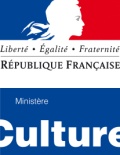 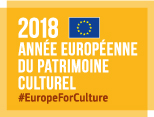 